Your recent request for information is replicated below, together with our response.Under the Freedom of Information Act Scotland, I would like to request the following information:Number of incidents recorded by Police Scotland which have taken place on a public bus service operated by operator Lothian Buses in the Edinburgh and Lothian region in financial years 2021/22, 2022/23, and 2023/24. Please include:Date of incidentType of incident as recorded by Police Scotland.If it is not possible to break this down by the specific bus operator, please include all bus services in the Edinburgh Division.Unfortunately, I estimate that it would cost well in excess of the current FOI cost threshold of £600 to process your request.  I am therefore refusing to provide the information sought in terms of section 12(1) of the Act - Excessive Cost of Compliance.By way of explanation, there are no markers etc to indicate that the incident took place on a bus. The locus would be recorded as the street where the bus was at the time, meaning all incidents would have to be reviewed for relevance.If you require any further assistance, please contact us quoting the reference above.You can request a review of this response within the next 40 working days by email or by letter (Information Management - FOI, Police Scotland, Clyde Gateway, 2 French Street, Dalmarnock, G40 4EH).  Requests must include the reason for your dissatisfaction.If you remain dissatisfied following our review response, you can appeal to the Office of the Scottish Information Commissioner (OSIC) within 6 months - online, by email or by letter (OSIC, Kinburn Castle, Doubledykes Road, St Andrews, KY16 9DS).Following an OSIC appeal, you can appeal to the Court of Session on a point of law only. This response will be added to our Disclosure Log in seven days' time.Every effort has been taken to ensure our response is as accessible as possible. If you require this response to be provided in an alternative format, please let us know.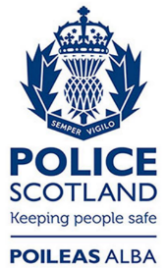 Freedom of Information ResponseOur reference:  FOI 24-1495Responded to:  14 June 2024